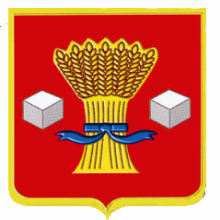 АдминистрацияСветлоярского муниципального района Волгоградской областиПОСТАНОВЛЕНИЕот  05.12.. 2018    	              № 2234Об утверждении порядка  предоставления компенсации части расходов на приобретение и установку комплекта спутникового телевидения  гражданам, постоянно проживающим в населенных пунктах   Светлоярского муниципального района Волгоградской области, не охваченных цифровым эфирным вещаниемВ связи с переходом с января 2019 года государственных сетей телерадиовещания на цифровые технологии, в целях обеспечения граждан возможностью приема цифровых телеканалов свободного доступа,п о с т а н о в л я ю:Утвердить Порядок предоставления компенсации части расходов на приобретение и установку комплекта спутникового телевидения  гражданам, постоянно проживающим в населенных пунктах муниципального района Волгоградской области не охваченных цифровым эфирным вещанием (прилагается).Утвердить перечень населенных пунктов Светлоярского муниципального района Волгоградской области, не охваченных цифровым эфирным вещанием (прилагается).Настоящее постановление вступает в силу со дня его официального опубликования и действует до 31 декабря 2018.Отделу по муниципальной службе, общим и кадровым вопросам (Иванова Н.В.) направить настоящее постановление для размещения на официальном сайте администрации Светлоярского муниципального района и в районной     газете «Восход»Контроль исполнения настоящего постановления возложить на управляющего делами администрации Светлоярского муниципального района Волгоградской области Шершневу Л.Н.Глава Светлоярскогомуниципального района                                                                 	Т.В. Распутинаисп.Шершнева Л.Н.УТВЕРЖДЕНпостановлением администрации Светлоярского муниципального района от _______ 2018 № ______Порядокпредоставления компенсации части расходов на приобретение и установку комплекта спутникового телевидения  гражданам, постоянно проживающим в населенных пунктах муниципального района Волгоградской области не охваченных цифровымэфирным вещаниемОбщие положения Настоящий Порядок устанавливает правила предоставления компенсации части расходов на приобретение и установку комплекта спутникового телевидения   гражданам Российской Федерации, местом жительства которых являются жилые помещения, расположенные на территории Светлоярского муниципального района Волгоградской области в населенных пунктах вне зоны охвата цифрового эфирного телерадиовещания.Комплекта спутникового телевидения  включает в себя: параболическую или иного типа приемную антенну, конвертер (малошумящий преобразователь принимаемого антенной сигнала в сигналы промежуточной частоты), ресивер (устройство преобразования сигналов промежуточной частоты в сигналы, непосредственно принимаемые телевизионным приемником) (далее - оборудование). Компенсация части расходов на приобретение и установку оборудования (далее - компенсация) предоставляется гражданам Российской Федерации, постоянно проживающих в жилых помещениях, расположенных в населенных пунктах муниципального района Волгоградской области вне зоны охвата цифрового эфирного телерадиовещания, занимаемые ими по договору социального найма или принадлежащие им на праве собственности. Получателями компенсации являются семьи (одиноко проживающие граждане) размер дохода которых ниже полуторной величины прожиточного минимума в расчете на душу населения по Волгоградской области на дату обращения за ее предоставлением.Порядок расчета среднедушевого дохода семьи и дохода одиноко проживающего гражданина и учет доходов для предоставления компенсации, совокупный и среднедушевой доход семьи определяется в соответствии с Федеральным законом от 5 апреля 2003 г. N 44-ФЗ "О порядке учета доходов и расчета среднедушевого дохода семьи и дохода одиноко проживающего гражданина для признания их малоимущими и оказания им государственной социальной помощи" и постановлением Правительства Российской Федерации от 20 августа 2003 г. N 512 "О перечне видов доходов, учитываемых при расчете среднедушевого дохода семьи и дохода одиноко проживающего гражданина для оказания им государственной социальной помощи". Компенсация предоставляется администрацией Светлоярского муниципального района Волгоградской области (далее - Администрация). Предоставление компенсации производится по месту жительства заявителя на основании решения Администрации в соответствии с перечнем населенных пунктов Светлоярского муниципального района Волгоградской области, не охваченных цифровым эфирным вещанием согласно Приложению к настоящему постановлению. Компенсация предоставляется однократно в форме единовременной денежной выплаты в размере фактически понесенных расходов, но не более 6000 рублей. При проживании в одном жилом помещении нескольких граждан, имеющих право на предоставление компенсации, компенсация предоставляется по их выбору одному из них, фактически понесшему расходы. При наличии у семьи (одиноко проживающего гражданина) в собственности нескольких жилых помещений компенсация предоставляется на приобретение и установку оборудования в одном жилом помещении, в котором он зарегистрирован по месту жительства. Компенсация предоставляется при условии обращения заявителядо 24 декабря 2018 года, не позднее 4 месяцев с даты	    осуществления им расходов, указанных в абзаце четвертом пункта 2.2. настоящего Порядка.Условия предоставления компенсации Компенсация предоставляется на основании заявления установленной формы (Приложение 1 к настоящему Порядку) гражданина либо его представителя. Заявление подается в Администрацию по месту жительства заявителя по форме,  установленной Администрацией.Гражданин указывает в заявлении сведения о проживающих совместно с ним членах семьи. Для назначения компенсации одновременно с заявлением представляются:- документы, удостоверяющие личность заявителя и всех членов семьи;- документы, удостоверяющие личность одиноко проживающего заявителя;- документы, удостоверяющие личность и полномочия представителя заявителя (в случае подачи заявления представителем заявителя);- документ, подтверждающий произведенные расходы (квитанция, кассовый чек и т.д.) на приобретение и установку комплекта оборудования; - документы, подтверждающие доходы заявителя и членов его семьи; - реквизиты счета в кредитной организации.В заявлении указывается согласие заявителя и совершеннолетних членов	его семьи или их законных представителей на обработку персональных данных в случаях и в форме, установленных Федеральным законом от 27 июля 2006 г. № 152-ФЗ "О персональных данных". Документы представляются в подлинниках или надлежащим образом заверенных копиях.Документы могут быть направлены в Администрацию по почте. В этом случае направляются копии документов,  заверенные в установленном порядке, подлинники документов не направляются.Документы могут быть представлены в Администрацию в форме электронных документов в соответствии с Федеральным законом от 27 июля 2010 г. № 210-ФЗ "Об организации предоставления государственных и муниципальных услуг".2.4 В течение пяти рабочих дней со дня обращения заявителя за предоставлением компенсации Администрация запрашивает посредством системы межведомственного информационного взаимодействия следующие документы:- сведения о регистрации по месту жительства (пребывания) заявителя и членов семьи, проживающих совместно с .обратившимся за назначением компенсации гражданином;- сведения о страховом свидетельстве государственного пенсионного страхования (СНИЛС) заявителя и членов его семьи - в Государственном учреждении - Отделении Пенсионного фонда Российской Федерации по Волгоградской области;- сведения о пенсии, полученной нетрудоспособными членами семьи - в Государственном учреждении - Отделении Пенсионного фонда Российской Федерации по Волгоградской области;- сведения о пособии по безработице для трудоспособных неработающих граждан - в органах занятости населения Волгоградской области;- сведения о доходах от занятий предпринимательской деятельностью, включая доходы, полученные в результате деятельности крестьянского (фермерского) хозяйства за последний отчетный период, - в Управлении Федеральной налоговой службы по Волгоградской области;- сведения о получении (неполучении) социальных выплат - в центре социальной защиты населения по месту жительства (предыдущему месту жительства) или месту пребывания (предыдущему месту пребывания) заявителя или членов его семьи (в случае изменения места жительства или регистрации членов семьи по разным адресам).Гражданин либо его представитель вправе представить указанные документы самостоятельно. Факт приобретения и установки оборудования устанавливается комиссией, созданной в Администрации. Порядок работы и принятия решения о подтверждении факта приобретения и установки оборудования устанавливается Администрацией. Решение о предоставлении компенсации либо об отказе в ее предоставлении принимается Администрацией в течение 10 дней со дня обращения заявителя.  О принятом решении заявитель уведомляется в течение пяти рабочих дней, следующих за днем принятия решения о предоставлении (отказе в предоставлении) компенсации. В решении об отказе в назначении компенсации указываются основания для отказа. В предоставлении компенсации отказывается в случае:- несоответствия заявителя требованиям, установленным пунктами 1.2., 1.3 настоящего Порядка;- представления заявителем неполных и (или) недостоверных сведений;- не предоставление документов, установленных пунктом 2.2.настоящего Порядка;- заявление подано с нарушением срока, установленного пунктом 1.9. настоящего Порядка;- не подтверждения факта приобретения и установки оборудования комиссией Администрации.2.9 В случае выявления фактов представления заявителем недостоверных (неполных) сведений, повлекших необоснованное получение компенсации, Администрация уведомляет заявителя о выявленных нарушениях, и о необходимости возврата неправомерно полученной компенсации в течение 5 рабочих дней со дня выявления указанных фактов.В случае добровольного невозврата заявителем неправомерно выплаченной компенсации возврат производится в судебном порядке.2.10 Отказ в предоставлении компенсации может быть обжалован заявителем в суде.Управляющий деламиадминистрации района   							Л.Н.ШершневаУТВЕРЖДЕНпостановлением администрации Светлоярского муниципального района от _______ 2018 № ______ПЕРЕЧЕНЬнаселенных пунктов Светлоярского муниципального района Волгоградской области, не охваченных цифровым эфирным вещаниемпоселок.Луговой, Приволжское сельское поселение Светлоярского района Волгоградской области;поселок. Краснопартизанский, Приволжское сельское поселение Светлоярского района Волгоградской области;поселок Привольный, Привольненское сельское поселение Светлоярского района Волгоградской области;станция Абганерово, Привольненское сельское поселение Светлоярского района Волгоградской области.Управляющий деламиадминистрации района							Л.Н.Шершнева  Приложение 1  к Порядку предоставления компенсации части расходов на приобретение и установку комплекта спутникового телевидения  гражданам, постоянно проживающим в населенных пунктах муниципального района Волгоградской области не охваченных цифровым эфирным вещаниемЗАЯВЛЕНИЕНа предоставление компенсации части расходов на приобретение и установку комплекта спутникового телевидения гражданам, постоянно проживающим в населенных пунктах   Светлоярского муниципального района Волгоградской области, не охваченных цифровым эфирным вещаниемСведения о заявителе:Ф.И.О., дата рождения _______________________________________________ __________________________________________________________________ Адрес места жительства _____________________________________________ __________________________________________________________________ Адрес регистрации _________________________________________________ __________________________________________________________________Телефон __________________________________________________________ Льготная категория _________________________________________________ Документ, удостоверяющий личность __________________________________ Сведения о законном представителе (заполняется в случае подачи заявления законным представителем):Ф.И.О. законного представителя ________________________________________ ___________________________________________________________________ Документ, удостоверяющий личность законного представителя ______________Сведения о членах семьи, совместно проживающих с заявителем: К заявлению прилагаю:Я, нижеподписавшийся _______________________________________________ ___________________________________________________________________ ФИО заявителя- подтверждаю, что вся  представленная информация является достоверной и точной;- я несу ответственность в соответствии с действующим законодательством Российской Федерации за предоставление заведомо ложных или неполных сведений, которые могут послужить поводом для отказа в предоставлении компенсации части расходов на приобретение и установку комплекта спутникового телевидения гражданам, постоянно проживающим в населенных пунктах   Светлоярского муниципального района Волгоградской области, не охваченных цифровым эфирным вещанием;- выражаю свое согласие  на необходимое использование моих персональных данных  в соответствии с Федеральным законом от 27.07.2006 № 152-ФЗ «О персональных данных», в том числе в информационных системах.«____» _____________2018		Подпись заявителя___________________  Приложение 2  к Порядку предоставления компенсации части расходов на приобретение и установку комплекта оборудования приема телевизионного спутникового вещания гражданам, постоянно проживающим в населенных пунктах муниципального района Волгоградской области не охваченных цифровым эфирным вещаниемРасписка о принятии документов (выдается на руки заявителю)Документы на предоставление компенсации части расходов на приобретение и установку комплекта спутникового телевидения гражданам, постоянно проживающим в населенных пунктах   Светлоярского муниципального района Волгоградской области, не охваченных цифровым эфирным вещанием приняты «____» ________________2018 Подпись специалиста _____________ Расшифровка подписи______________СерияНомерДата выдачиВыданВыданВыданВыданВыданВыданСерияНомерДата выдачиВыданВыданВыданВыданВыданВыдан№ ппФИОДата рожденияСтепень родстваФакт осуществления трудовой деятельности (да/нет)№ ппПеречень документовКоличество листов1Копии документов, удостоверяющих личность заявителя и всех членов семьи(1 страница и страница с регистрацией)2Копия документа, удостоверяющего личность представителя заявителя, и документа, подтверждающего его полномочия  (в случае подачи документов представителем заявителя)3Документ, подтверждающий оплату приобретенного оборудования (кассовый чек, товарный чек, товарная накладная и пр.)4Договор на на оказание услуг по установке оборудования (в случае необходимости оплаты услуг по установке)5Акт выполненных работ по установке оборудования (в случае необходимости оплаты услуг по установке)6Документы, подтверждающие доход заявителя и  каждого члена семьи за 3 месяца – сентябрь 2018, октябрь 2018, ноябрь 20187СНИЛС заявителя и каждого члена семьи8ИНН заявителя и каждого члена семьи9Банковские реквизиты счета (пластиковой карты или вклада, открытого в банке)Регистрационный номерДата приема заявленияПодпись специалистаРасшифровка подписи специалиста